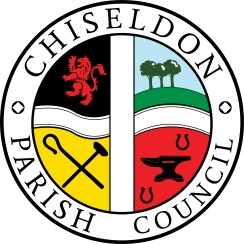 Planning meeting at the Old Chapel, Butts Road, on Thursday 22nd June 2017 at 7.30pm AGENDANext Planning meeting:  Monday 31st July 2017 at 7.00pm in the Old Chapel on Butts RoadAttendances and apologies for absence. Conflict of InterestsPublic recess.  Approval of minutes from 5th June 2017.  Matters arising and action pointsReview outstanding plans for decisions to SBCS/HOU/17/0962 for extension at Murren, Church Street. Deadline 30th JuneGillan Consulting – extend height of mast at Bush House.  Deadline 26th June.S/LBC/17/0983 for new windows at Christmas Cottage, Berricote Lane. Deadline 11th July AOB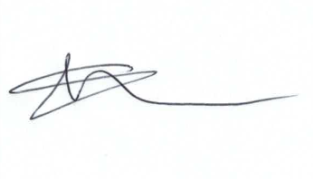 Contact: Clerk@chiseldon-pc.gov.ukTel 01793 740744